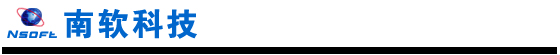 高校研究生院管理信息系统软件版本：GMIS5.0操作手册南京南软科技有限公司 2020年04月地址：雨花客厅3幢8层803 电话：52312991-806、52316604-806（项目部）1.登录1.1用户登录功能说明：验证登录系统。操作流程：输入 url或者根据学校给出的链接，进入研究生管理信息系统登陆界面。输入职工账号，密码以及验证码，点击登录按钮，进行登录操作。验证成功即可进入管理系统进行相关信息维护操作。2.首页2.1首页功能功能说明：查询浏览基础信息统计数据，业务流程等信息。操作流程：进入首页，查看各类型学生类别的学生人数，待办事宜，授予学位统计，学期事务，学业预警等相关学生以及业务信息。点击图标跳转到相应的操作页面，查询处理相关业务。3.答辩申请管理3.1答辩申请审核功能说明：   【答辩申请审核】用于对学生答辩申请信息审核。业务流程：    学生申请->导师审核->院系审核操作流程：   （1）选择批次、院系等信息，点击【查询】按钮，查询答辩申请信息。   （2）选择审核状态，点击【确定】按钮，进行审核，点击【撤销审核】按钮，撤销审核，点击【撤销提交】按钮，学生可以重新提交。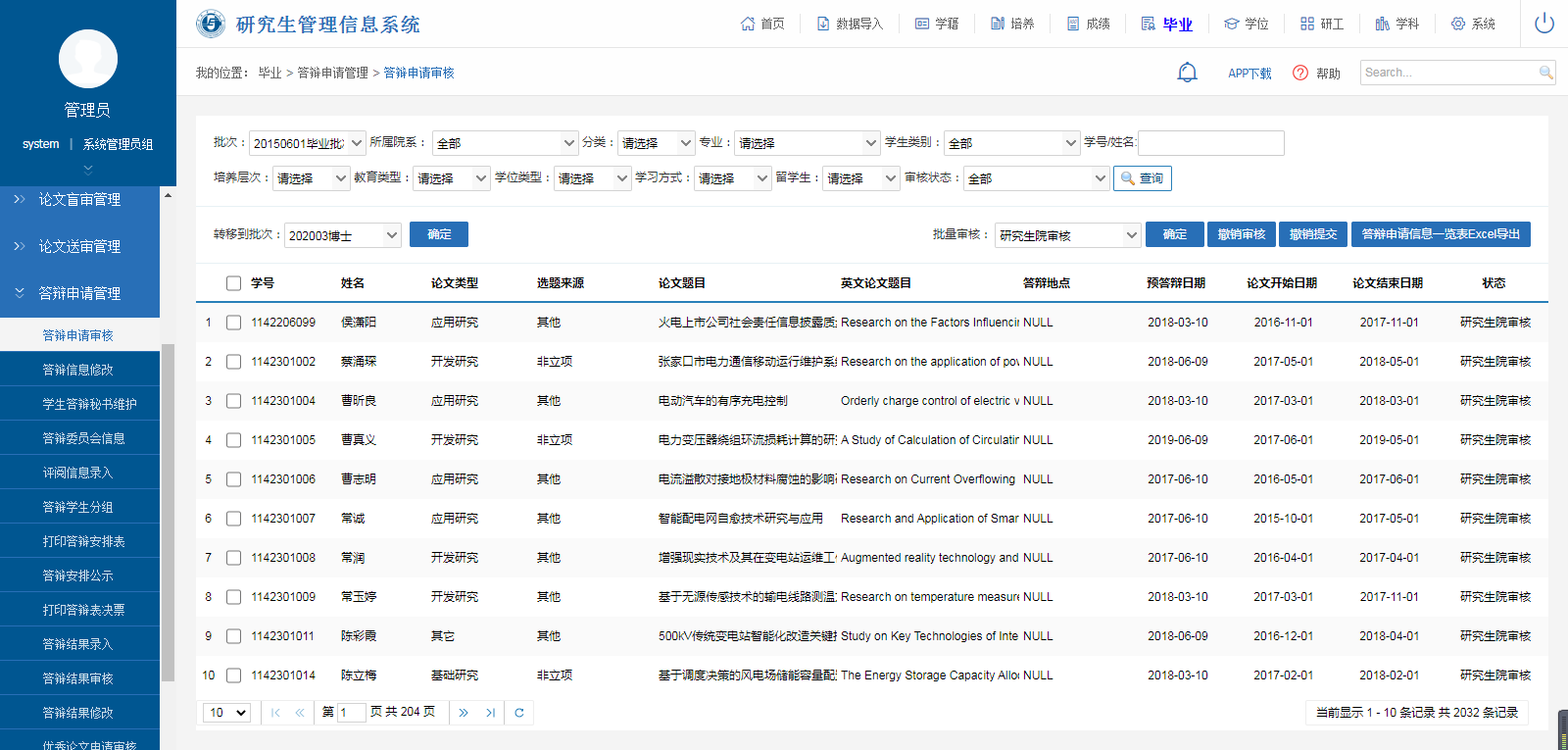 3.2学生答辩秘书安排功能说明：   【学生答辩秘书维护】用于对学生答辩秘书的安排。业务流程：    导师安排答辩秘书或学生自行维护答辩秘书操作流程：   （1）选择批次、院系等信息，点击【查询】按钮，查询答辩申请信息。   （2）点击【编辑】按钮弹出教师信息，点击【选择】按钮进行答辩秘书安排。   （3）点击【删除】按钮删除答辩秘书，安排成功后，被安排的教师自动变成答辩秘书。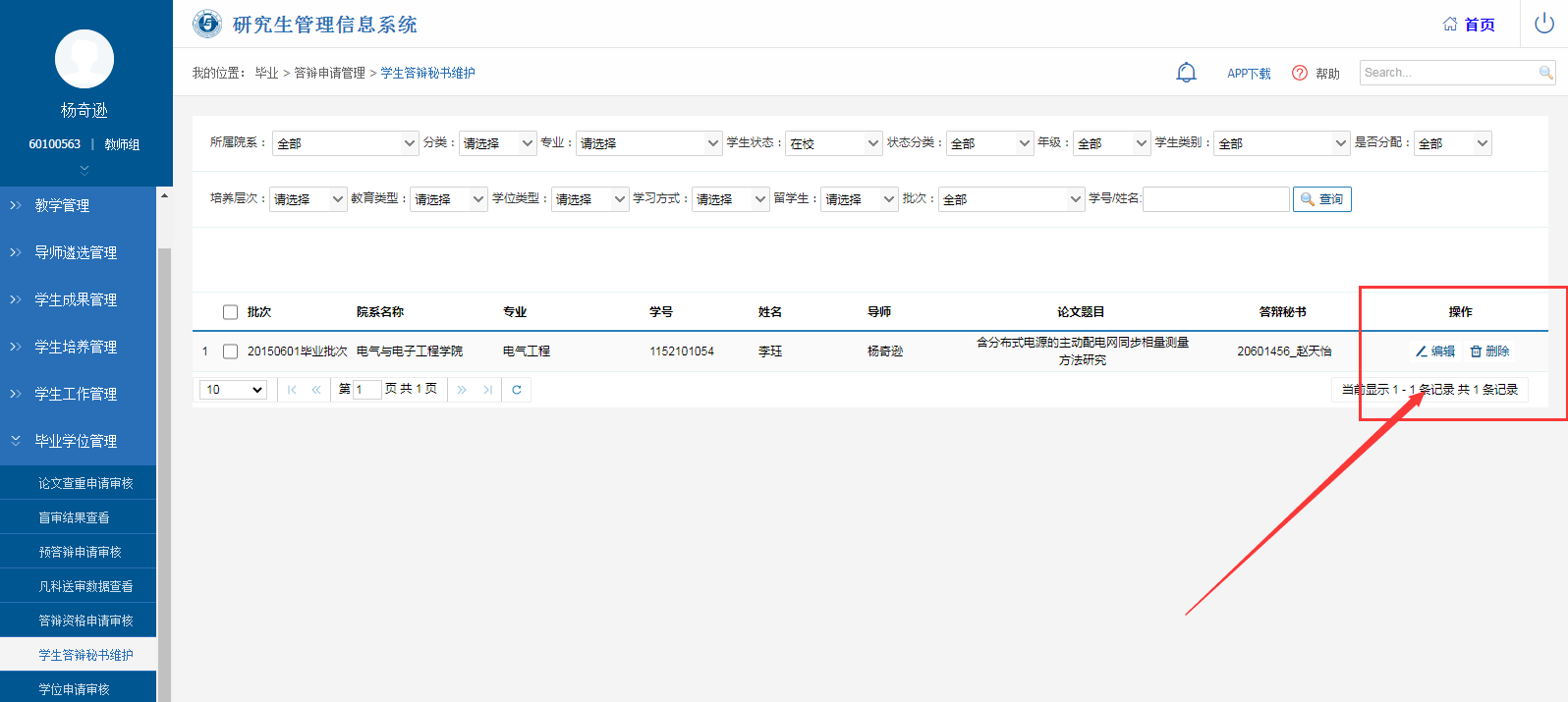 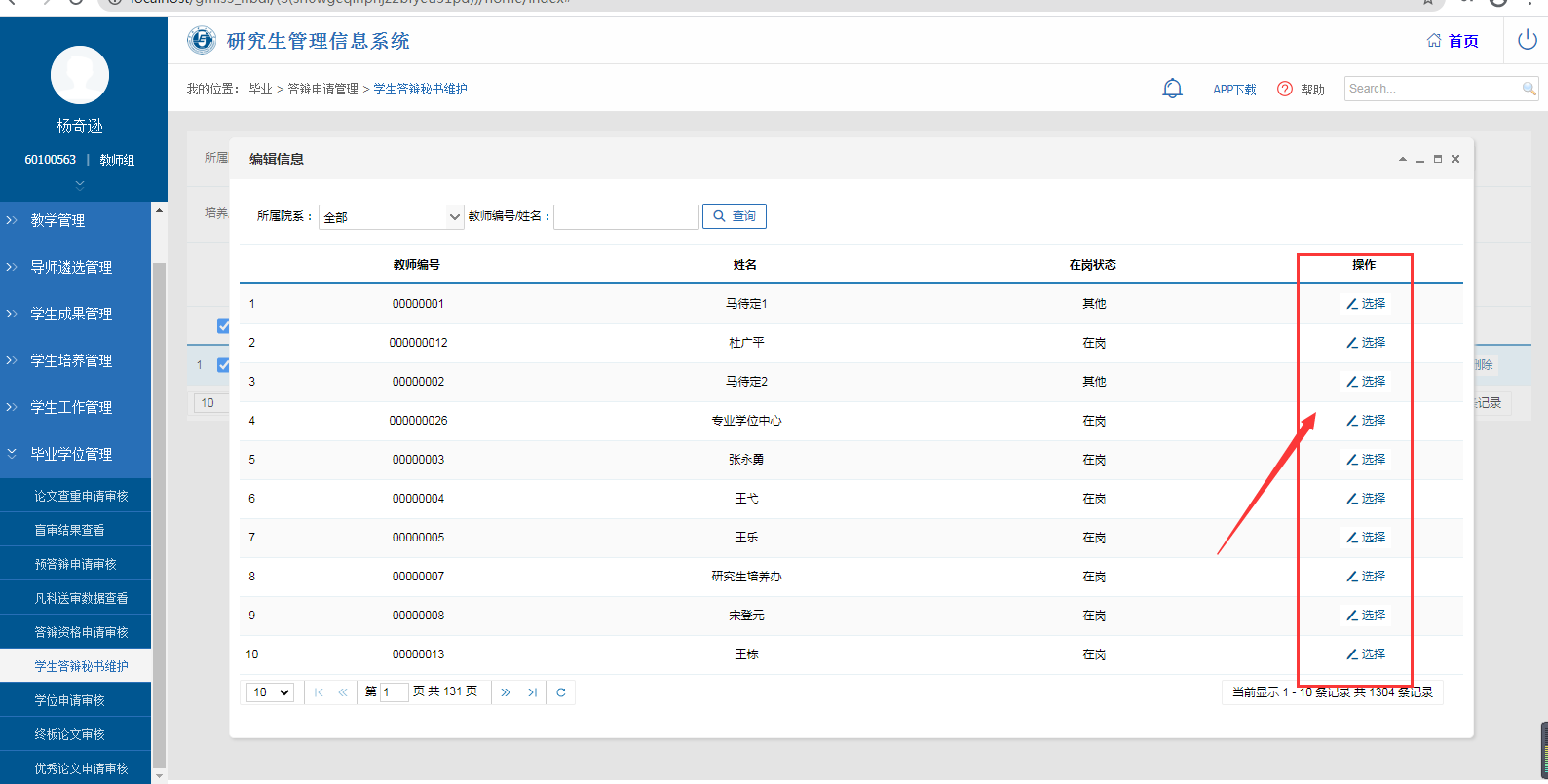 备注：已经分组的学生不可以修改答辩秘书学生登录系统自行维护答辩秘书功能说明：   【学生答辩秘书维护】用于对学生答辩秘书的安排。业务流程：    学生登录系统维护答辩秘书操作流程：   （1）选择毕业与学位->学生答辩秘书维护菜单。   （2）点击【编辑】按钮弹出教师信息，点击【选择】按钮进行答辩秘书安排。   （3）点击【删除】按钮删除答辩秘书，安排成功后，被安排的教师自动变成答辩秘书。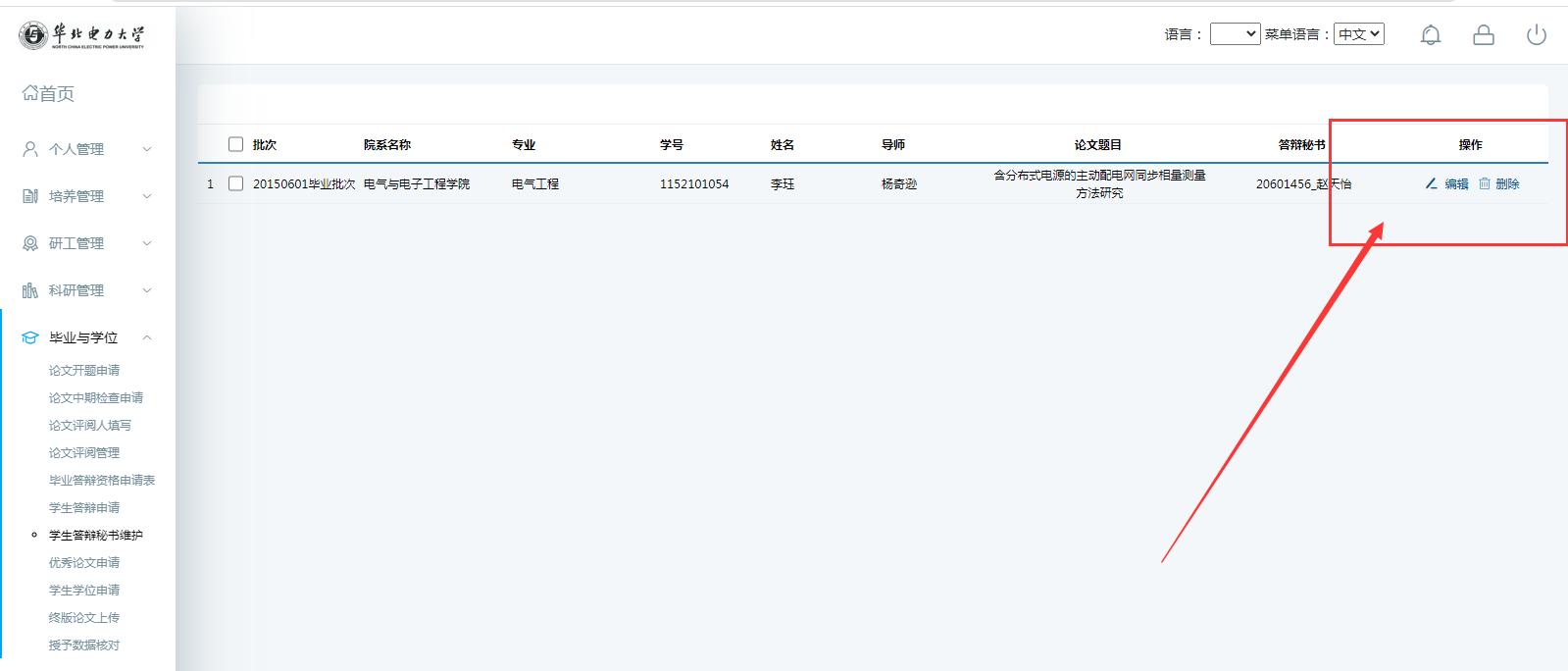 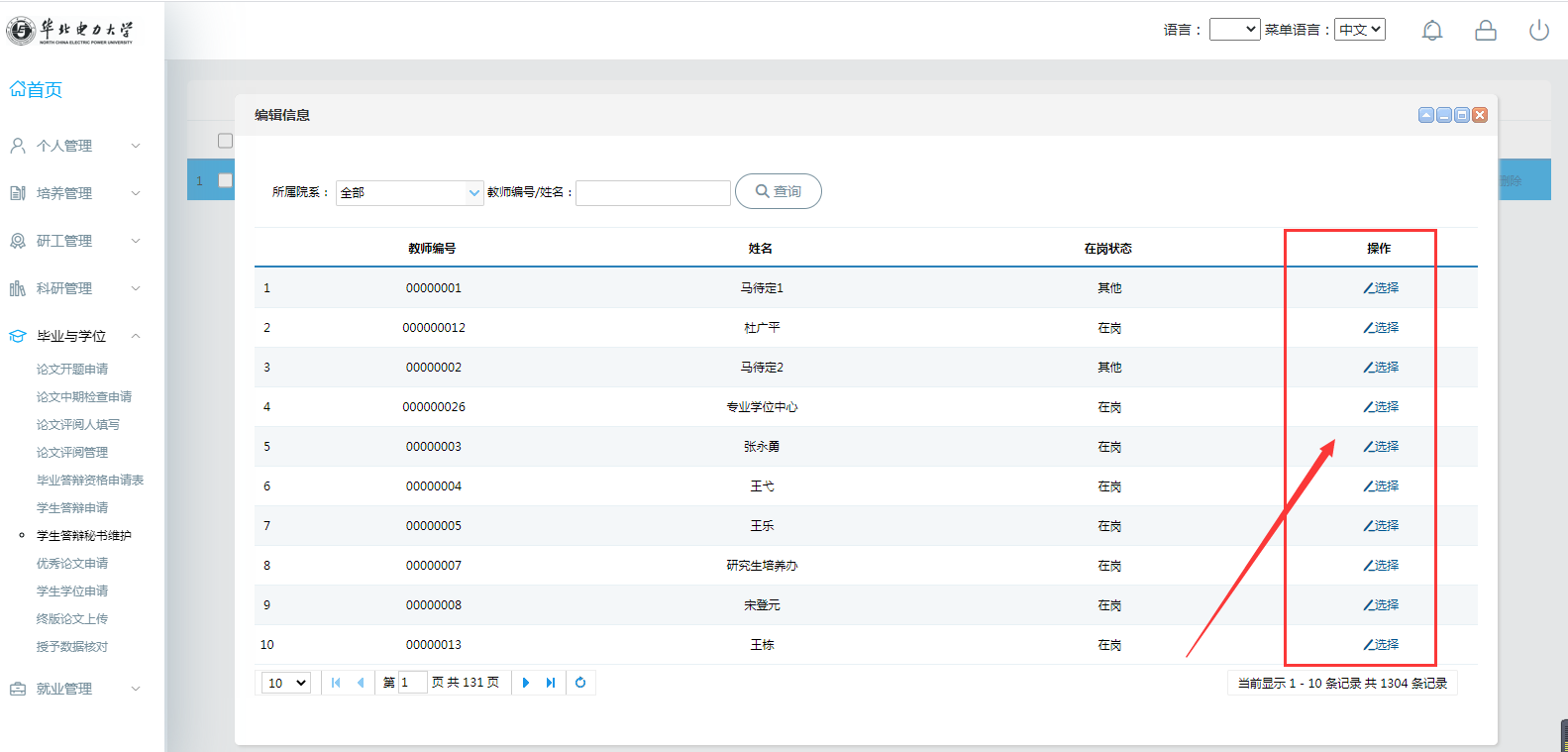 备注：已经分组的学生不可以修改答辩秘书3.3答辩委员会信息功能说明：   【答辩委员会信息】用于维护、设置院系答辩委员会信息，包括答辩地点、时间、组成成员等信息。业务流程：    答辩委员会信息设置 → 答辩学生分组操作流程：   （1）选择批次、院系等信息，点击【查询】按钮，查询答辩委员会信息。   （2）点击【编辑】按钮，维护相关数据，点击【保存】按钮，保存修改后数据。点击【返回】按钮，退出并返回。   （3）点击【新增】按钮，填写维护表单数据，点击【保存】按钮，保存数据。点击【返回】按钮，退出并返回。   （4）勾选答辩委员会名单，点击【删除】按钮，确认后删除委员会信息。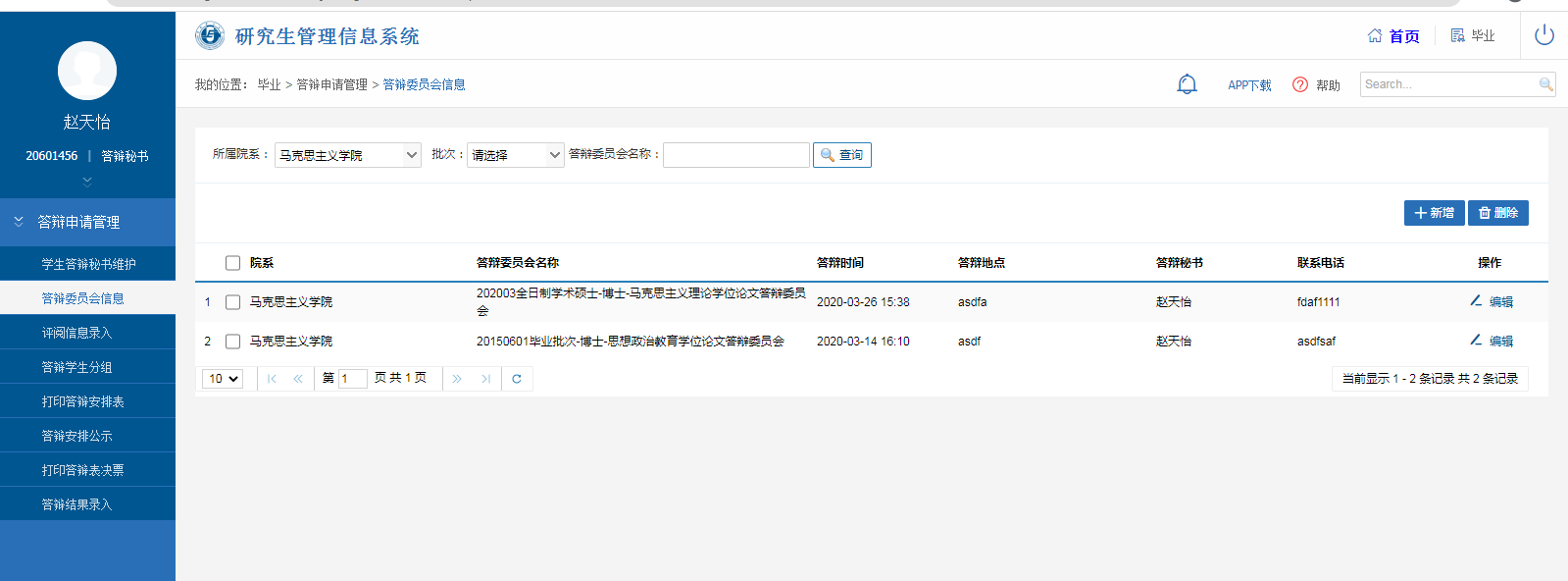 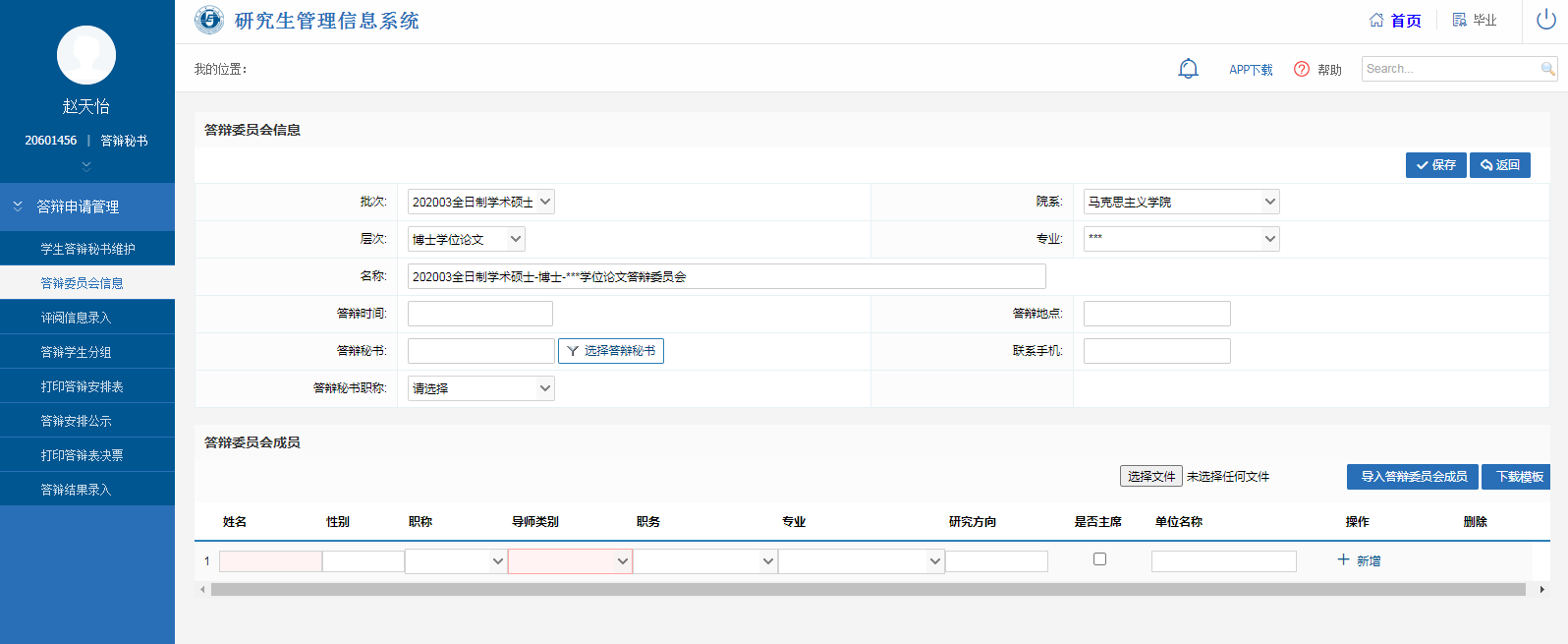 备注：3.4评阅信息录入功能说明：   【评阅信息录入】用于评阅信息录入。业务流程：    评阅信息录入菜单 → 导入评阅信息名单 操作流程：   （1）点击【下载模板】按钮下载导入模板，根据模板字段填写评阅信息内容，选择导入文件，点击【导入数据】按钮导入评阅信息。   （2）点击【删除】按钮删除评阅信息。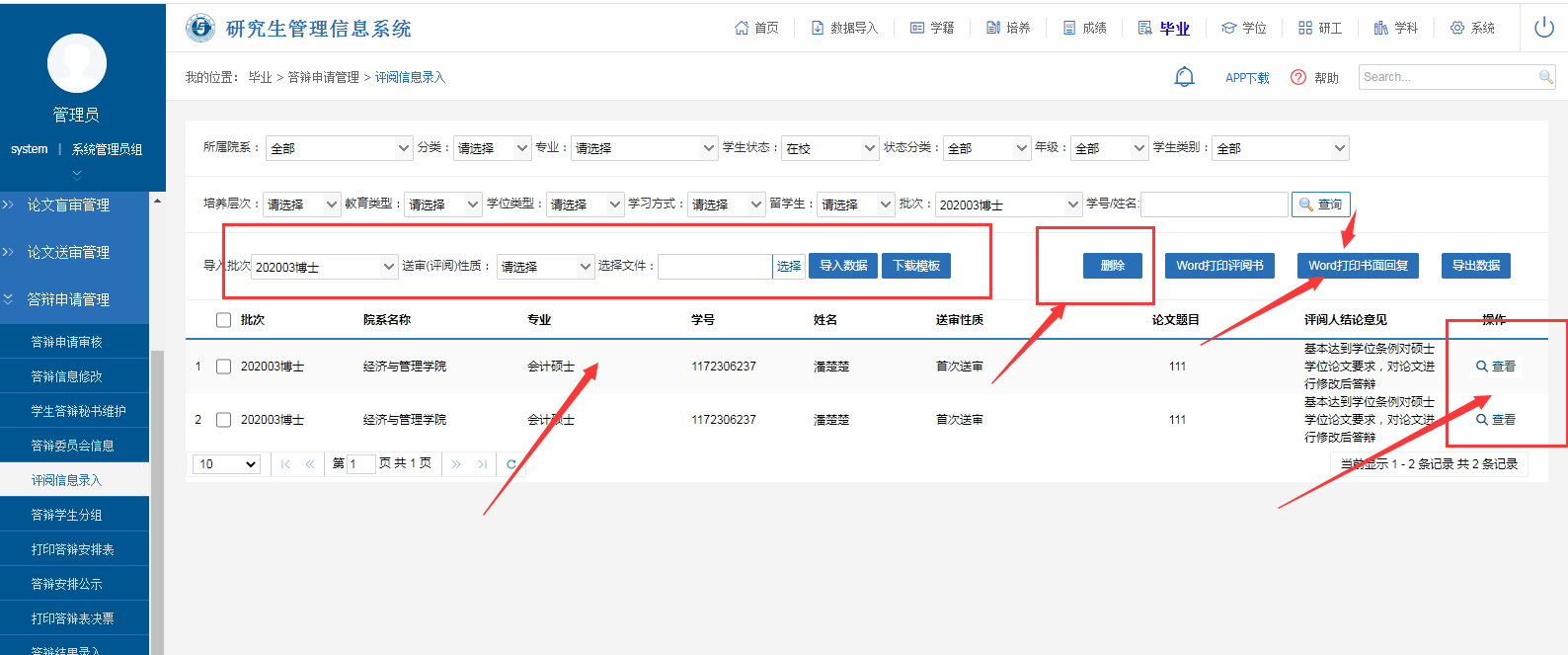 备注： 学生可以登录查看评阅信息，并且可以维护书面回复内容。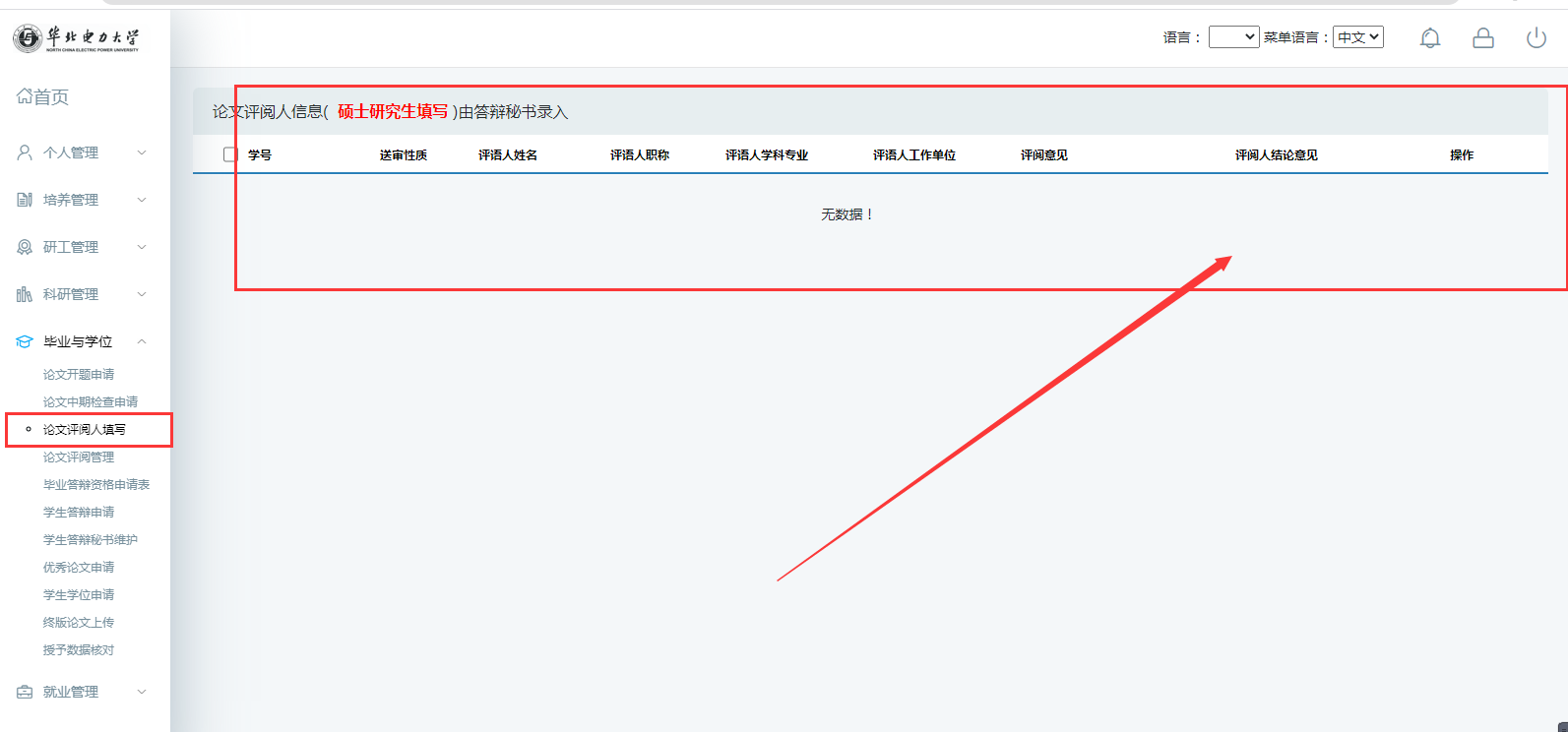 3.5答辩学生分组功能说明：   【答辩学生分组】用于查询、设置分配学生所属答辩委员会。业务流程：    答辩委员会信息 → 答辩学生分组 → 答辩安排公示操作流程：   （1）选择批次、院系、专业等信息，点击【查询】按钮，选择分组状态，查询相关学生分组信息。   （2）勾选未分组学生名单，选择委员会，点击【设置分组】按钮，分配委员会。勾选已分组学生名单，点击【取消分组】按钮，取消分组委员会，重新分配。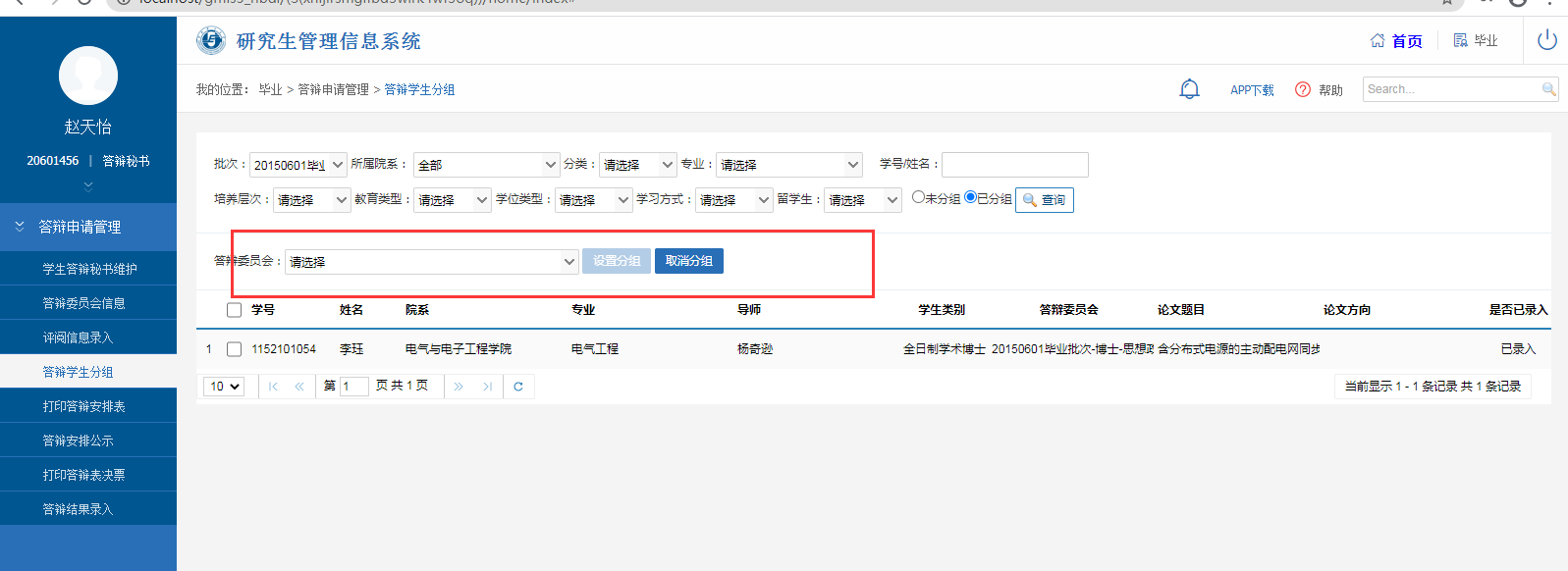 备注：    已录入结果的学生无法取消分组。3.6打印答辩安排表功能说明：   【打印答辩安排表】用于打印分委会组成成员以及答辩学生等安排信息。业务流程：    答辩学生分组 → 答辩安排表打印操作流程：   （1）选择批次、院系、专业等信息，点击【查询】按钮，查询答辩委员会答辩学生等信息。   （2）勾选答辩委员会，点击【word打印】按钮，点击【打印答辩委员会出席名单】按钮，点击【打印答辩委员会决议书】按钮，点击【打印学位论文答辩记录】按钮，点击【打印学位论文答辩委员会成员审核表】按钮，点击【打印学位论文评阅人及答辩委员会组成审核表】按钮，保存word文档，打印即可。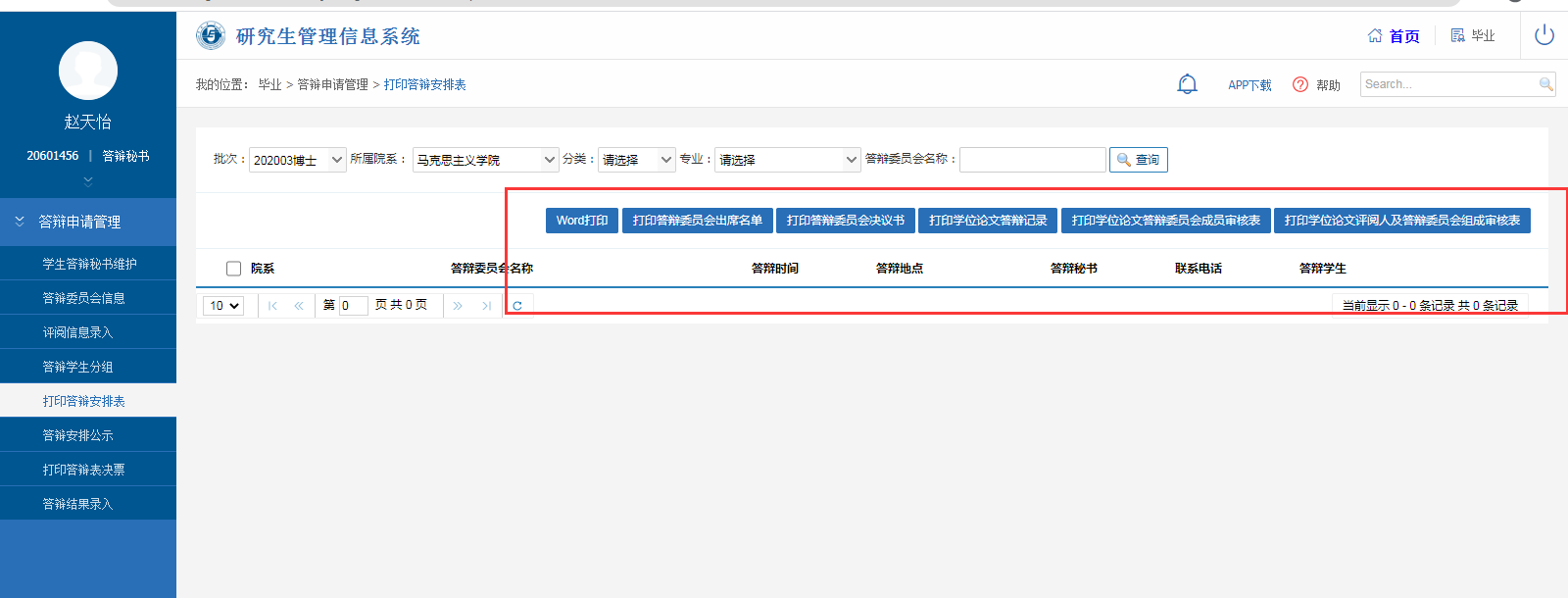 备注：学生端可以打印答辩委员会审核表和答辩委员会名单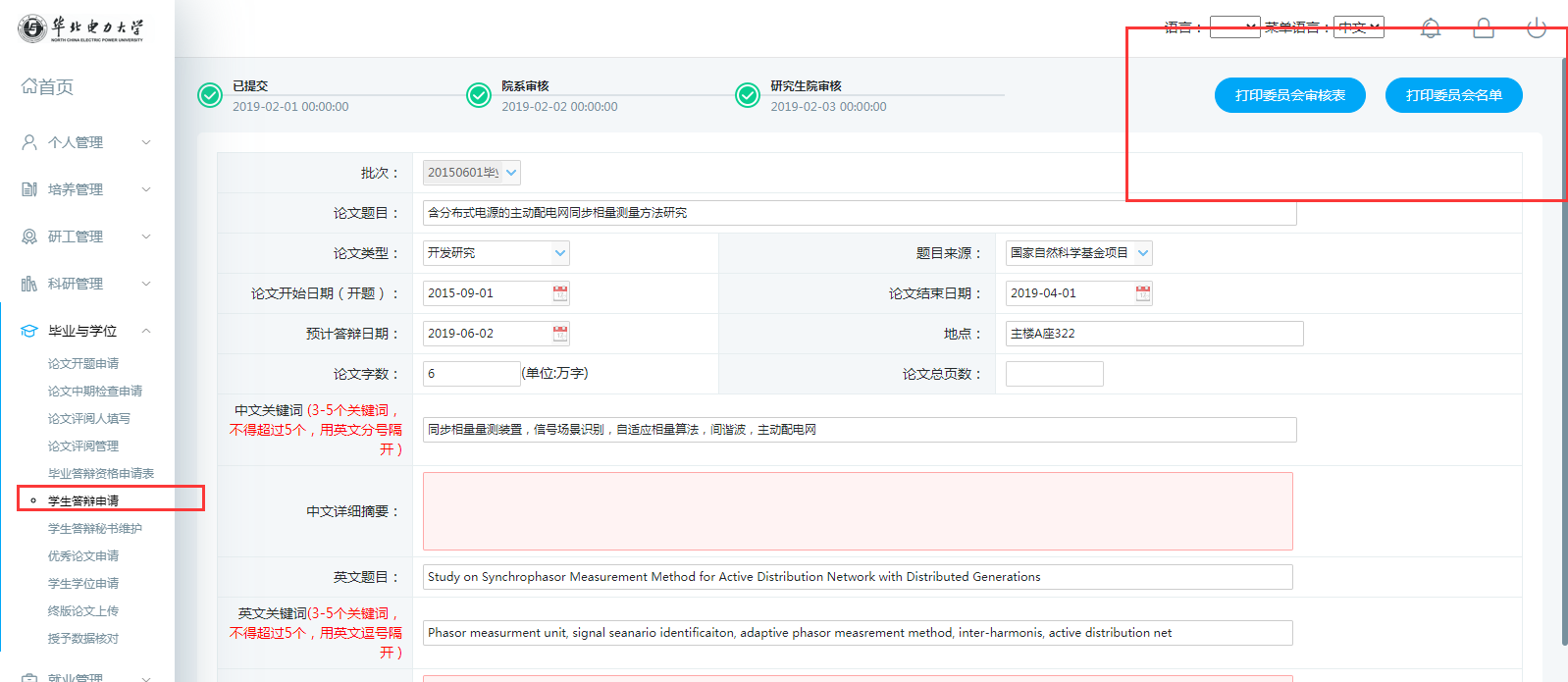 3.7答辩安排公示功能说明：   【答辩安排公示】用于查询学生答辩安排信息。业务流程：    答辩学生分组 → 答辩安排公示 操作流程：   （1）选择院系、专业等信息，点击【查询】按钮，查询相关学生答辩安排信息。备注：3.8答辩结果录入 功能说明：   【答辩结果录入】用于查询、录入学生答辩结果。业务流程：    答辩安排 → 答辩录入结果操作流程：   （1）选择批次、专业、答辩委员会、是否录入等信息，点击【查询】按钮，查询相关学生答辩结果信息。   （2）填写表决人数、同意/不同意/弃权人数/及答辩结果/答辩评阅以及答辩记录。勾选学生名单，点击【批量更新勾选】按钮，录入勾选学生结果。点击【批量更新查询结果】，更新所有查询学生答辩结果。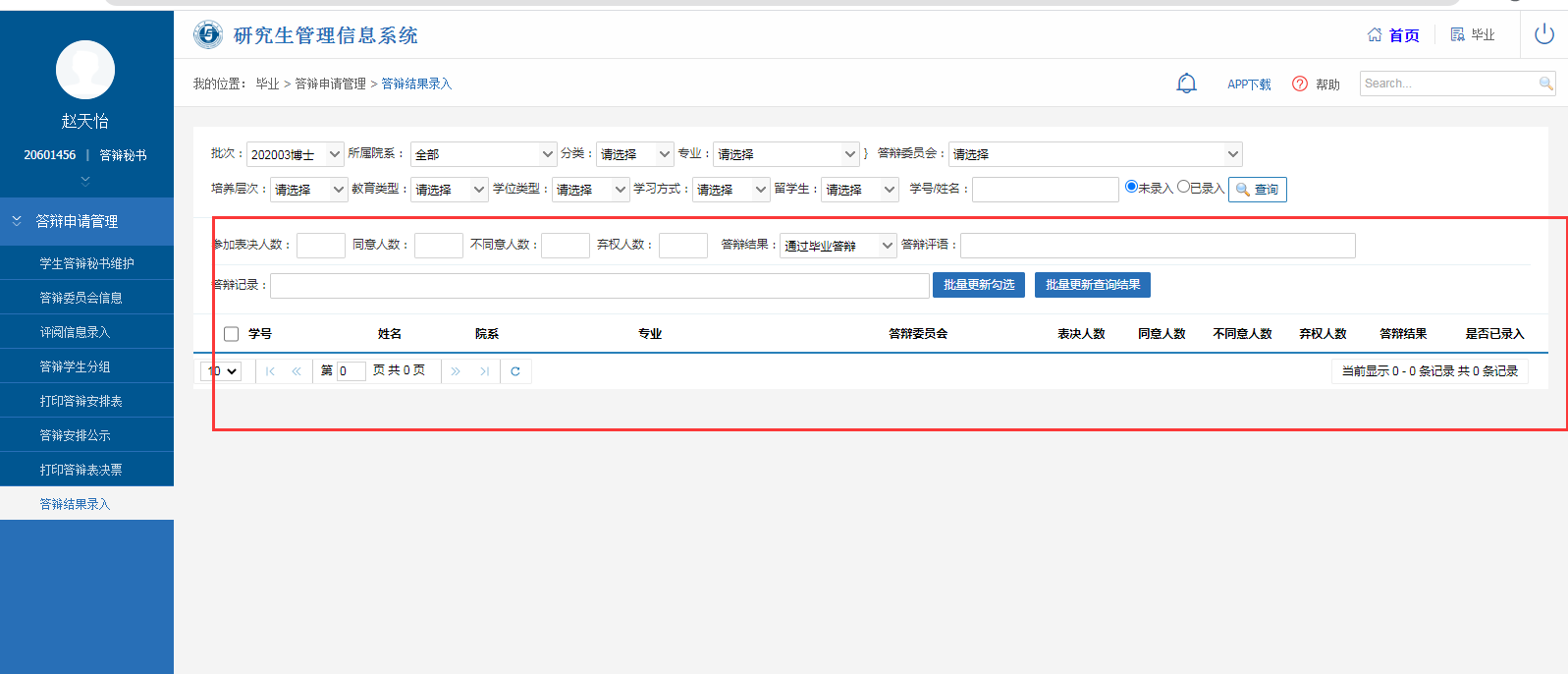 备注：3.9答辩结果审核 功能说明：   【答辩结果审核】用于查询、录入学生答辩结果审核。业务流程：    答辩结果审核 → 审核答辩录入结果操作流程：   （1）选择批次、专业、答辩委员会、是否已审核等信息，点击【查询】按钮，查询相关学生答辩结果信息。   （2）勾选学生名单，点击【审核通过】按钮审核答辩结果录入信息。点击【撤销审核】按钮撤销答辩结果审核。点击【学生录入答辩结果撤销提交】答辩结果可以重新录入。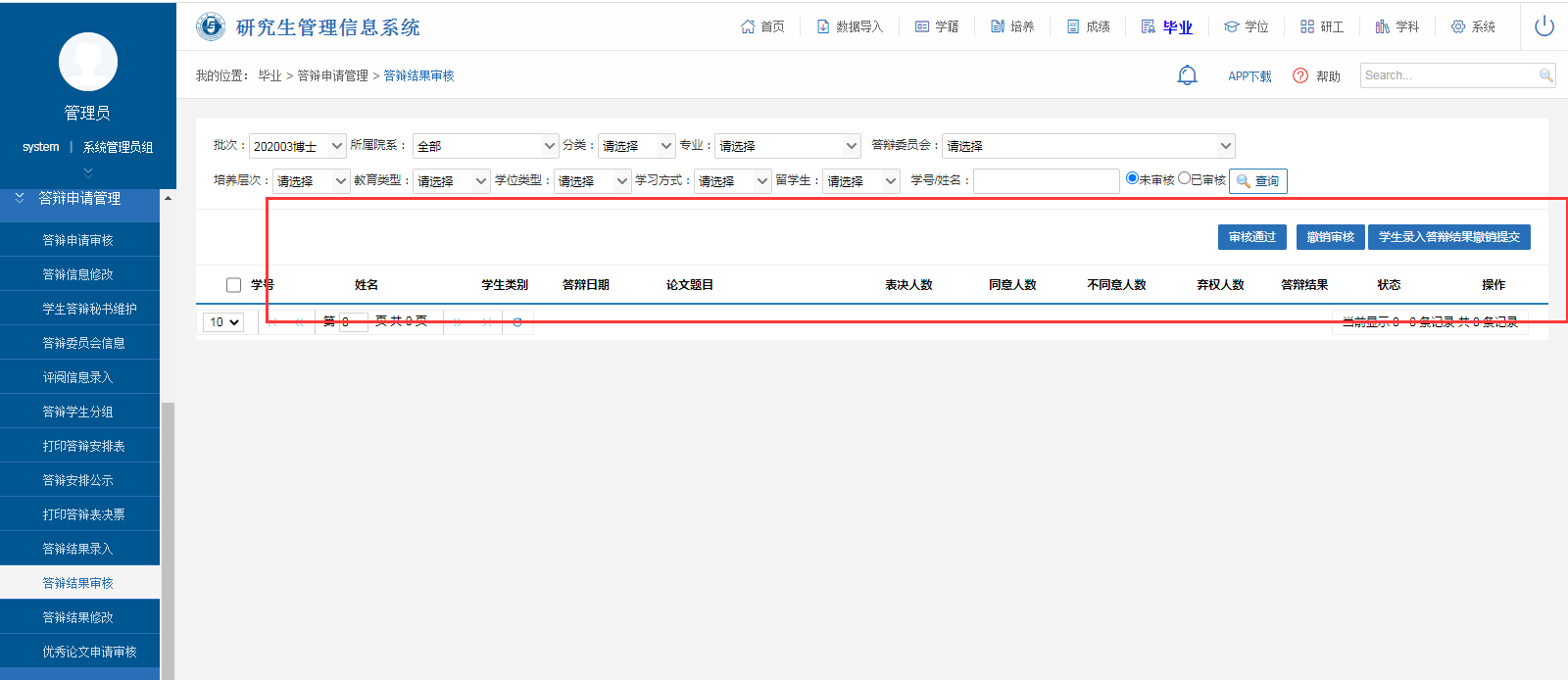 